※ 날짜를 기입하는 경우 연/월/일을 정확하게 기입하여 주십시오.※ 학력사항에 고등학교도 반드시 기입하여 주십시오.※ 어학사항에 반드시 공인 영어 성적을 기재하여 주십시오.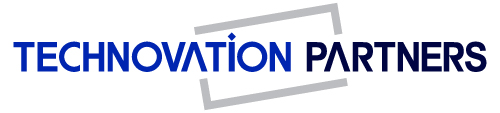 입 사 지 원 서입 사 지 원 서입 사 지 원 서입 사 지 원 서입 사 지 원 서입 사 지 원 서입 사 지 원 서입 사 지 원 서입 사 지 원 서입 사 지 원 서입 사 지 원 서입 사 지 원 서입 사 지 원 서입 사 지 원 서입 사 지 원 서입 사 지 원 서입 사 지 원 서입 사 지 원 서입 사 지 원 서입 사 지 원 서입 사 지 원 서입 사 지 원 서입 사 지 원 서성   명성   명(한글) (한글) (한글) (한글) (한글) (한글) (한글) (한자) (한자) (한자) (한자) (한자) (영문) (영문) (영문) (영문) (영문) (영문) (영문) (영문) (영문) (영문) 생년월일생년월일                     (나이:   세)                     (나이:   세)                     (나이:   세)                     (나이:   세)                     (나이:   세)                     (나이:   세)                     (나이:   세)                     (나이:   세)                     (나이:   세)희망연봉 및 지역희망연봉 및 지역희망연봉 및 지역희망연봉 및 지역서울 / 대전서울 / 대전서울 / 대전서울 / 대전서울 / 대전결혼여부결혼여부취미/특기취미/특기취미/특기취미/특기병역사항(기간)병역사항(기간)면제 사유면제 사유면제 사유면제 사유E-mailE-mail연락처연락처연락처연락처주   소주   소학력사항재학기간재학기간재학기간재학기간재학기간재학기간학교명학교명학교명학교명학교명전공전공전공학위학위학점/만점학점/만점학점/만점학점/만점학점/만점소재지학력사항0000.00.00-0000.00.000000.00.00-0000.00.000000.00.00-0000.00.000000.00.00-0000.00.000000.00.00-0000.00.000000.00.00-0000.00.00OO 고등학교OO 고등학교OO 고등학교OO 고등학교OO 고등학교학력사항0000.00.00-0000.00.000000.00.00-0000.00.000000.00.00-0000.00.000000.00.00-0000.00.000000.00.00-0000.00.000000.00.00-0000.00.00OO 대학교OO 대학교OO 대학교OO 대학교OO 대학교학력사항학력사항학력사항졸업논문명졸업논문명(석사)(석사)(석사)(지도교수:       )(지도교수:       )(지도교수:       )(지도교수:       )(지도교수:       )학력사항졸업논문명졸업논문명(박사)(박사)(박사)(지도교수:       )(지도교수:       )(지도교수:       )(지도교수:       )(지도교수:       )주요경력근무기간근무기간근무기간근무기간근무기간근무기간근무기간회사명회사명회사명회사명회사명직위직위직위담당업무담당업무담당업무담당업무담당업무연봉(만원)연봉(만원)주요경력0000.00.00-0000.00.000000.00.00-0000.00.000000.00.00-0000.00.000000.00.00-0000.00.000000.00.00-0000.00.000000.00.00-0000.00.000000.00.00-0000.00.00주요경력주요경력주요경력어학능력어학종류어학종류어학종류TEST 명TEST 명TEST 명TEST 명공인점수공인점수공인점수공인점수공인점수공인기관공인기관공인기관취득일취득일취득일취득일회화수준회화수준회화수준어학능력영어영어영어TOEICTOEICTOEICTOEIC상 / 중 / 하상 / 중 / 하상 / 중 / 하어학능력어학능력자격증종류종류종류종류종류종류종류발행기관발행기관발행기관발행기관발행기관발행기관발행기관발행기관취득일취득일취득일취득일취득일취득일취득일취득일자격증자격증자격증가족사항관계관계관계관계성명성명성명성명성명생년월일생년월일생년월일생년월일생년월일생년월일직업직업직업직업동거여부동거여부동거여부가족사항가족사항가족사항자기소개 및 주요 활동 사항1. 자기소개2. 성격의 장·단점3. 주요경력 및 활동사항4. 지원동기 및 입사 후 포부